in collaborazione conSCUOLA SUPERIORE DELL’AVVOCATURAE DIPARTIMENTI DI GIURISPRUDENZA DELLE UNIVERSITA' DI FIRENZE, MACERATA,DELLA CAMPANIA “LUIGI VANVITELLI”SCUOLA DI ALTA FORMAZIONESPECIALISTICA DELL'AVVOCATO INTERNAZIONALISTAI Edizione del Corso biennale2019-2020Inizio delle lezioni 18 gennaio 2019Aperte le iscrizioniBANDO, PROGRAMMA, COLLEGIO DOCENTIwww.unionedirittiumani.itIl Consiglio Nazionale Forense ha deliberato il riconoscimento dell’Unione forense tra le associazioni forensi specialistiche maggiormente rappresentative il 24 maggio 2013, confermando la permanenza con delibera del 18 marzo 2016.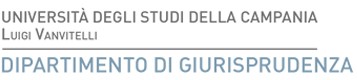 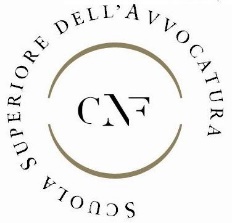 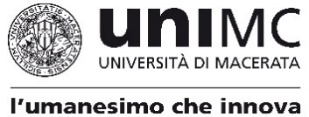 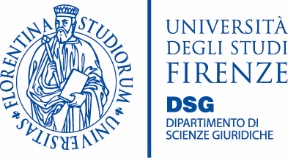 